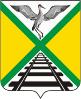 Комитет по финансам муниципального района «Забайкальский район»Краткий анализ исполнения бюджета муниципального района «Забайкальский район»на 1 октября 2017 года(по данным месячной отчетности)п. Забайкальск, 2017г.На выплату заработной платы (ст.211) и начислений на оплату труда (ст.213) за 9 месяцев 2017 года направлено 298 059,9 тыс. рублей (справочно: 284 764,9 тыс. рублей за 9 месяцев  2016 года). Просроченная задолженность по оплате труда и начислениям в фонды на 01.10.2017 года составляет 3 558,5 тыс. рублей.Показатели исполнения консолидированного бюджета муниципального района «Забайкальский район»(тыс.руб.)Показатели исполнения консолидированного бюджета муниципального района «Забайкальский район»(тыс.руб.)Показатели исполнения консолидированного бюджета муниципального района «Забайкальский район»(тыс.руб.)Показатели исполнения консолидированного бюджета муниципального района «Забайкальский район»(тыс.руб.)Показатели исполнения консолидированного бюджета муниципального района «Забайкальский район»(тыс.руб.)Показатели исполнения консолидированного бюджета муниципального района «Забайкальский район»(тыс.руб.)Показатели исполнения консолидированного бюджета муниципального района «Забайкальский район»(тыс.руб.)Показатели исполнения консолидированного бюджета муниципального района «Забайкальский район»(тыс.руб.)Показатели исполнения консолидированного бюджета муниципального района «Забайкальский район»(тыс.руб.)Показатели исполнения консолидированного бюджета муниципального района «Забайкальский район»(тыс.руб.)Показатели исполнения консолидированного бюджета муниципального района «Забайкальский район»(тыс.руб.)Показатели исполнения консолидированного бюджета муниципального района «Забайкальский район»(тыс.руб.)Показатели исполнения консолидированного бюджета муниципального района «Забайкальский район»(тыс.руб.)Показатели исполнения консолидированного бюджета муниципального района «Забайкальский район»(тыс.руб.)Показатели исполнения консолидированного бюджета муниципального района «Забайкальский район»(тыс.руб.)Показатели исполнения консолидированного бюджета муниципального района «Забайкальский район»(тыс.руб.)Исполнено на 01.10.2016Исполнено на 01.10.20162017 год2017 год2017 год2017 год2017 год2017 год2017 год2017 годОтклонение 2017 года от 2016 годаОтклонение 2017 года от 2016 годаОтклонение 2017 года от 2016 годаОтклонение 2017 года от 2016 годаИсполнено на 01.10.2016Исполнено на 01.10.2016Уточненные бюджетные назначения на 2017годУточненные бюджетные назначения на 2017годУточненные бюджетные назначения на 2017годУточненные бюджетные назначения на 2017годИсполнено на 01.10.2017Исполнено на 01.10.2017% исполнения% исполненияОтклонение 2017 года от 2016 годаОтклонение 2017 года от 2016 годаОтклонение 2017 года от 2016 годаОтклонение 2017 года от 2016 годаДоходыДоходы431 002,8431 002,8615 598,9615 598,9615 598,9615 598,9494 002,1494 002,180,280,262 999,362 999,362 999,362 999,3РасходыРасходы424 262,2424 262,2634 198,6634 198,6634 198,6634 198,6476 746,1476 746,175,275,252 483,952 483,952 483,952 483,9Профицит бюджета ("+") Дефицит бюджета ("-")Профицит бюджета ("+") Дефицит бюджета ("-")6 740,66 740,6-18 599,7-18 599,7-18 599,7-18 599,717 256,017 256,0Источники финансирования, в т.ч.Источники финансирования, в т.ч.6 740,66 740,618 599,718 599,718 599,718 599,7-17 256,0-17 256,0- изменение остатков средств бюджета- изменение остатков средств бюджета-6 349,7-6 349,711 283,811 283,811 283,811 283,8-14 622,7-14 622,7- бюджетные кредиты от других бюджетов бюджетной системы- бюджетные кредиты от других бюджетов бюджетной системы723,8723,82 059,12 059,12 059,12 059,1-3 254,5-3 254,5- иные источники внутреннего финансирования дефицита бюджета- иные источники внутреннего финансирования дефицита бюджета-1 114,7-1 114,75 256,85 256,85 256,85 256,8621,2621,2Исполнение доходной части консолидированного бюджета муниципального района «Забайкальский район» (тыс. руб.)Исполнение доходной части консолидированного бюджета муниципального района «Забайкальский район» (тыс. руб.)Исполнение доходной части консолидированного бюджета муниципального района «Забайкальский район» (тыс. руб.)Исполнение доходной части консолидированного бюджета муниципального района «Забайкальский район» (тыс. руб.)Исполнение доходной части консолидированного бюджета муниципального района «Забайкальский район» (тыс. руб.)Исполнение доходной части консолидированного бюджета муниципального района «Забайкальский район» (тыс. руб.)Исполнение доходной части консолидированного бюджета муниципального района «Забайкальский район» (тыс. руб.)Исполнение доходной части консолидированного бюджета муниципального района «Забайкальский район» (тыс. руб.)Исполнение доходной части консолидированного бюджета муниципального района «Забайкальский район» (тыс. руб.)Исполнение доходной части консолидированного бюджета муниципального района «Забайкальский район» (тыс. руб.)Исполнение доходной части консолидированного бюджета муниципального района «Забайкальский район» (тыс. руб.)Исполнение доходной части консолидированного бюджета муниципального района «Забайкальский район» (тыс. руб.)Исполнение доходной части консолидированного бюджета муниципального района «Забайкальский район» (тыс. руб.)Исполнение доходной части консолидированного бюджета муниципального района «Забайкальский район» (тыс. руб.)Исполнение доходной части консолидированного бюджета муниципального района «Забайкальский район» (тыс. руб.)Исполнение доходной части консолидированного бюджета муниципального района «Забайкальский район» (тыс. руб.)Динамика объема доходов Динамика объема доходов Динамика объема доходов Динамика объема доходов Динамика объема доходов Динамика объема доходов Динамика объема доходов Динамика объема доходов Динамика объема доходов Динамика объема доходов Динамика объема доходов Динамика объема доходов Динамика объема доходов Динамика объема доходов Динамика объема доходов Исполнение расходной части консолидированного бюджета муниципального района «Забайкальский район» (тыс.руб.)Исполнение расходной части консолидированного бюджета муниципального района «Забайкальский район» (тыс.руб.)Исполнение расходной части консолидированного бюджета муниципального района «Забайкальский район» (тыс.руб.)Исполнение расходной части консолидированного бюджета муниципального района «Забайкальский район» (тыс.руб.)Исполнение расходной части консолидированного бюджета муниципального района «Забайкальский район» (тыс.руб.)Исполнение расходной части консолидированного бюджета муниципального района «Забайкальский район» (тыс.руб.)Исполнение расходной части консолидированного бюджета муниципального района «Забайкальский район» (тыс.руб.)Исполнение расходной части консолидированного бюджета муниципального района «Забайкальский район» (тыс.руб.)Исполнение расходной части консолидированного бюджета муниципального района «Забайкальский район» (тыс.руб.)Исполнение расходной части консолидированного бюджета муниципального района «Забайкальский район» (тыс.руб.)Исполнение расходной части консолидированного бюджета муниципального района «Забайкальский район» (тыс.руб.)Исполнение расходной части консолидированного бюджета муниципального района «Забайкальский район» (тыс.руб.)Исполнение расходной части консолидированного бюджета муниципального района «Забайкальский район» (тыс.руб.)Исполнение расходной части консолидированного бюджета муниципального района «Забайкальский район» (тыс.руб.)Исполнение расходной части консолидированного бюджета муниципального района «Забайкальский район» (тыс.руб.)Исполнение расходной части консолидированного бюджета муниципального района «Забайкальский район» (тыс.руб.)Расходы консолидированного бюджета муниципального района "Забайкальский район" за 9 месяцев 2017 года составили 476 746,1 тыс. рублей (112,4 % к уровню прошлого года). Объем финансирования отраслей социальной сферы составил 320 513,5 тыс. рублей или 67,2 % от всех расходов консолидированного бюджета муниципального района "Забайкальский район".Динамика объема расходов Динамика объема расходов Динамика объема расходов Динамика объема расходов Динамика объема расходов Динамика объема расходов Динамика объема расходов Динамика объема расходов Динамика объема расходов Динамика объема расходов Динамика объема расходов Динамика объема расходов Динамика объема расходов Динамика объема расходов Динамика объема расходов Расходы консолидированного бюджета муниципального района "Забайкальский район" за 9 месяцев 2017 года составили 476 746,1 тыс. рублей (112,4 % к уровню прошлого года). Объем финансирования отраслей социальной сферы составил 320 513,5 тыс. рублей или 67,2 % от всех расходов консолидированного бюджета муниципального района "Забайкальский район".Поступление доходов в консолидированный бюджет муниципального района «Забайкальский район» (тыс.руб.)Поступление доходов в консолидированный бюджет муниципального района «Забайкальский район» (тыс.руб.)Поступление доходов в консолидированный бюджет муниципального района «Забайкальский район» (тыс.руб.)Поступление доходов в консолидированный бюджет муниципального района «Забайкальский район» (тыс.руб.)Поступление доходов в консолидированный бюджет муниципального района «Забайкальский район» (тыс.руб.)Поступление доходов в консолидированный бюджет муниципального района «Забайкальский район» (тыс.руб.)Поступление доходов в консолидированный бюджет муниципального района «Забайкальский район» (тыс.руб.)Поступление доходов в консолидированный бюджет муниципального района «Забайкальский район» (тыс.руб.)Поступление доходов в консолидированный бюджет муниципального района «Забайкальский район» (тыс.руб.)Поступление доходов в консолидированный бюджет муниципального района «Забайкальский район» (тыс.руб.)Поступление доходов в консолидированный бюджет муниципального района «Забайкальский район» (тыс.руб.)Поступление доходов в консолидированный бюджет муниципального района «Забайкальский район» (тыс.руб.)Поступление доходов в консолидированный бюджет муниципального района «Забайкальский район» (тыс.руб.)Поступление доходов в консолидированный бюджет муниципального района «Забайкальский район» (тыс.руб.)Поступление доходов в консолидированный бюджет муниципального района «Забайкальский район» (тыс.руб.)Поступление доходов в консолидированный бюджет муниципального района «Забайкальский район» (тыс.руб.)Наименование   показателейНаименование   показателейНаименование   показателейНаименование   показателейИсполнено на 01.10.2016Исполнено на 01.10.2016Исполнено на 01.10.2016Исполнено на 01.10.2016Утвержденные бюджетные назначения на 2017 годУтвержденные бюджетные назначения на 2017 годФактически поступило на 01.10.2017Фактически поступило на 01.10.2017% исполнения% исполнения% исполнения 2017 к 2016% исполнения 2017 к 2016Налоговые и неналоговые доходыНалоговые и неналоговые доходыНалоговые и неналоговые доходыНалоговые и неналоговые доходы152 015,7152 015,7152 015,7152 015,7189 101,8189 101,8131 264,3131 264,369,469,486,386,3Налог на доходы физических лицНалог на доходы физических лицНалог на доходы физических лицНалог на доходы физических лиц81 763,881 763,881 763,881 763,8107 114,3107 114,382935,682935,677,477,4101,4101,4Акцизы по подакцизным товарамАкцизы по подакцизным товарамАкцизы по подакцизным товарамАкцизы по подакцизным товарам7 053,67 053,67 053,67 053,66 754,36 754,35 180,65 180,676,776,773,473,4Налоги на совокупный доходНалоги на совокупный доходНалоги на совокупный доходНалоги на совокупный доход9 885,59 885,59 885,59 885,513 359,713 359,78 881,38 881,366,566,589,889,8Налог на имущество физических лицНалог на имущество физических лицНалог на имущество физических лицНалог на имущество физических лиц270,5270,5270,5270,51 151,71 151,7215,6215,618,718,779,779,7Земельный налогЗемельный налогЗемельный налогЗемельный налог7 726,97 726,97 726,97 726,915 336,115 336,17 424,07 424,048,448,496,196,1Налоги, сборы и регулярные платежи за пользование природными ресурсамиНалоги, сборы и регулярные платежи за пользование природными ресурсамиНалоги, сборы и регулярные платежи за пользование природными ресурсамиНалоги, сборы и регулярные платежи за пользование природными ресурсами4,34,34,34,3407,6407,6278,7278,768,468,4В 64,8 разаВ 64,8 разаГосударственная пошлинаГосударственная пошлинаГосударственная пошлинаГосударственная пошлина2 263,22 263,22 263,22 263,24 121,04 121,02 506,62 506,660,860,8110,8110,8Задолженность по отмененным налогам и сборамЗадолженность по отмененным налогам и сборамЗадолженность по отмененным налогам и сборамЗадолженность по отмененным налогам и сборам0,00,00,00,00,00,00,90,9----Доходы от использования имущества, находящегося в государственной  и муниципальной собственностиДоходы от использования имущества, находящегося в государственной  и муниципальной собственностиДоходы от использования имущества, находящегося в государственной  и муниципальной собственностиДоходы от использования имущества, находящегося в государственной  и муниципальной собственности36 580,136 580,136 580,136 580,134 686,034 686,018 150,018 150,052,352,349,649,6Платежи при пользовании природными ресурсамиПлатежи при пользовании природными ресурсамиПлатежи при пользовании природными ресурсамиПлатежи при пользовании природными ресурсами559,9559,9559,9559,9687,4687,4155,1155,122,622,627,727,7Доходы от оказания платных услуг (работ) и компенсации затрат государстваДоходы от оказания платных услуг (работ) и компенсации затрат государстваДоходы от оказания платных услуг (работ) и компенсации затрат государстваДоходы от оказания платных услуг (работ) и компенсации затрат государства427,5427,5427,5427,534,034,0119,9119,9В 3,5 разаВ 3,5 раза28,028,0Доходы от продажи материальных и нематериальных активовДоходы от продажи материальных и нематериальных активовДоходы от продажи материальных и нематериальных активовДоходы от продажи материальных и нематериальных активов1 256,61 256,61 256,61 256,6905,8905,81 525,11 525,1168,4168,4121,4121,4Штрафы, санкции, возмещение ущербаШтрафы, санкции, возмещение ущербаШтрафы, санкции, возмещение ущербаШтрафы, санкции, возмещение ущерба3 565,73 565,73 565,73 565,74 305,94 305,93 727,23 727,286,686,6104,5104,5Прочие неналоговые доходыПрочие неналоговые доходыПрочие неналоговые доходыПрочие неналоговые доходы658,1658,1658,1658,1238,0238,0163,7163,768,868,824,924,9Безвозмездные поступления, в том числеБезвозмездные поступления, в том числеБезвозмездные поступления, в том числеБезвозмездные поступления, в том числе278 987,1278 987,1278 987,1278 987,1426 497,1426 497,1362 737,8362 737,885,185,1130,0130,0Безвозмездные поступления от других бюджетов бюджетной системы, из них:Безвозмездные поступления от других бюджетов бюджетной системы, из них:Безвозмездные поступления от других бюджетов бюджетной системы, из них:Безвозмездные поступления от других бюджетов бюджетной системы, из них:279 623,5279 623,5279 623,5279 623,5426 497,1426 497,1361 780,7361 780,784,884,8129,4129,4Дотации от других бюджетов бюджетной системыДотации от других бюджетов бюджетной системыДотации от других бюджетов бюджетной системыДотации от других бюджетов бюджетной системы35 832,535 832,535 832,535 832,544 906,044 906,037 748,337 748,384,184,1105,3105,3Субсидии бюджетам субъектов Российской Федерации и муниципальных образований (межбюджетные субсидии)Субсидии бюджетам субъектов Российской Федерации и муниципальных образований (межбюджетные субсидии)Субсидии бюджетам субъектов Российской Федерации и муниципальных образований (межбюджетные субсидии)Субсидии бюджетам субъектов Российской Федерации и муниципальных образований (межбюджетные субсидии)10 570,210 570,210 570,210 570,2103 353,0103 353,096 805,696 805,693,793,7В 9,2 разаВ 9,2 разаСубвенции бюджетам субъектов РФ и  муниципальных образованийСубвенции бюджетам субъектов РФ и  муниципальных образованийСубвенции бюджетам субъектов РФ и  муниципальных образованийСубвенции бюджетам субъектов РФ и  муниципальных образований225 149,7225 149,7225 149,7225 149,7267 024,9267 024,9221 860,2221 860,283,183,198,598,5Иные межбюджетные трансфертыИные межбюджетные трансфертыИные межбюджетные трансфертыИные межбюджетные трансферты8 071,18 071,18 071,18 071,111 213,211 213,25 366,65 366,647,947,966,566,5Прочие безвозмездные поступленияПрочие безвозмездные поступленияПрочие безвозмездные поступленияПрочие безвозмездные поступления-15,6-15,6-15,6-15,60,00,0957,1957,1----Доходы бюджетов бюджетной системы Российской Федерации от возврата бюджетами бюджетной системы РФ остатков субсидий, субвенций и иных межбюджетных трансфертов, имеющих целевое назначение, прошлых летДоходы бюджетов бюджетной системы Российской Федерации от возврата бюджетами бюджетной системы РФ остатков субсидий, субвенций и иных межбюджетных трансфертов, имеющих целевое назначение, прошлых летДоходы бюджетов бюджетной системы Российской Федерации от возврата бюджетами бюджетной системы РФ остатков субсидий, субвенций и иных межбюджетных трансфертов, имеющих целевое назначение, прошлых летДоходы бюджетов бюджетной системы Российской Федерации от возврата бюджетами бюджетной системы РФ остатков субсидий, субвенций и иных межбюджетных трансфертов, имеющих целевое назначение, прошлых лет600,5600,5600,5600,5766,0766,0766,0766,0100,0100,0127,6127,6Возврат остатков субсидий, субвенций и иных межбюджетных трансфертов, имеющих целевое назначение, прошлых лет из бюджетов муниципальных районовВозврат остатков субсидий, субвенций и иных межбюджетных трансфертов, имеющих целевое назначение, прошлых лет из бюджетов муниципальных районовВозврат остатков субсидий, субвенций и иных межбюджетных трансфертов, имеющих целевое назначение, прошлых лет из бюджетов муниципальных районовВозврат остатков субсидий, субвенций и иных межбюджетных трансфертов, имеющих целевое назначение, прошлых лет из бюджетов муниципальных районов-1 221,3-1 221,3-1 221,3-1 221,3-766,0-766,0-766,0-766,0100,0100,062,762,7ВСЕГО ДОХОДОВВСЕГО ДОХОДОВВСЕГО ДОХОДОВВСЕГО ДОХОДОВ431 002,8431 002,8431 002,8431 002,8615 598,9615 598,9494 002,1494 002,180,280,2114,6114,6Структура исполнения доходов консолидированного бюджета за 9 месяцев 2017 годаСтруктура исполнения доходов консолидированного бюджета за 9 месяцев 2017 годаСтруктура исполнения доходов консолидированного бюджета за 9 месяцев 2017 годаСтруктура исполнения доходов консолидированного бюджета за 9 месяцев 2017 годаСтруктура исполнения доходов консолидированного бюджета за 9 месяцев 2017 годаСтруктура исполнения доходов консолидированного бюджета за 9 месяцев 2017 годаСтруктура исполнения доходов консолидированного бюджета за 9 месяцев 2017 годаСтруктура исполнения собственных доходов консолидированного бюджета за 9 месяцев 2017 годаСтруктура исполнения собственных доходов консолидированного бюджета за 9 месяцев 2017 годаСтруктура исполнения собственных доходов консолидированного бюджета за 9 месяцев 2017 годаСтруктура исполнения собственных доходов консолидированного бюджета за 9 месяцев 2017 годаСтруктура исполнения собственных доходов консолидированного бюджета за 9 месяцев 2017 годаСтруктура исполнения собственных доходов консолидированного бюджета за 9 месяцев 2017 годаСтруктура исполнения собственных доходов консолидированного бюджета за 9 месяцев 2017 годаСтруктура исполнения собственных доходов консолидированного бюджета за 9 месяцев 2017 годаСтруктура исполнения собственных доходов консолидированного бюджета за 9 месяцев 2017 годаДоходы, всегоДоходы, всегоДоходы, всегоДоходы, всегоДоходы, всегоДоходы, всегоДоходы, всегоНалоговые и неналоговые доходыНалоговые и неналоговые доходыНалоговые и неналоговые доходыНалоговые и неналоговые доходыНалоговые и неналоговые доходыНалоговые и неналоговые доходыНалоговые и неналоговые доходыНалоговые и неналоговые доходыНалоговые и неналоговые доходыРитмичность поступления доходов в консолидированный бюджет муниципального района «Забайкальский район»Ритмичность поступления доходов в консолидированный бюджет муниципального района «Забайкальский район»Ритмичность поступления доходов в консолидированный бюджет муниципального района «Забайкальский район»Ритмичность поступления доходов в консолидированный бюджет муниципального района «Забайкальский район»Ритмичность поступления доходов в консолидированный бюджет муниципального района «Забайкальский район»Ритмичность поступления доходов в консолидированный бюджет муниципального района «Забайкальский район»Ритмичность поступления доходов в консолидированный бюджет муниципального района «Забайкальский район»Ритмичность поступления доходов в консолидированный бюджет муниципального района «Забайкальский район»Ритмичность поступления доходов в консолидированный бюджет муниципального района «Забайкальский район»Ритмичность поступления доходов в консолидированный бюджет муниципального района «Забайкальский район»Ритмичность поступления доходов в консолидированный бюджет муниципального района «Забайкальский район»Ритмичность поступления доходов в консолидированный бюджет муниципального района «Забайкальский район»Ритмичность поступления доходов в консолидированный бюджет муниципального района «Забайкальский район»Ритмичность поступления доходов в консолидированный бюджет муниципального района «Забайкальский район»Ритмичность поступления доходов в консолидированный бюджет муниципального района «Забайкальский район»Ритмичность поступления доходов в консолидированный бюджет муниципального района «Забайкальский район»на 01.04.2012г.на 01.04.2012г.Динамика просроченной задолженности консолидированного бюджета муниципального района «Забайкальский район» по состоянию на 01.10.2017 годаДинамика просроченной задолженности консолидированного бюджета муниципального района «Забайкальский район» по состоянию на 01.10.2017 годаДинамика просроченной задолженности консолидированного бюджета муниципального района «Забайкальский район» по состоянию на 01.10.2017 годаДинамика просроченной задолженности консолидированного бюджета муниципального района «Забайкальский район» по состоянию на 01.10.2017 годаДинамика просроченной задолженности консолидированного бюджета муниципального района «Забайкальский район» по состоянию на 01.10.2017 годаДинамика просроченной задолженности консолидированного бюджета муниципального района «Забайкальский район» по состоянию на 01.10.2017 годаДинамика просроченной задолженности консолидированного бюджета муниципального района «Забайкальский район» по состоянию на 01.10.2017 годаДинамика просроченной задолженности консолидированного бюджета муниципального района «Забайкальский район» по состоянию на 01.10.2017 годана 01.01.2014на01.01.2015рост(+),снижение (-) с 01.01.2014на01.01.2017рост(+),снижение (-) с 01.01.2015на01.10.2017рост(+),снижение (-) с 01.01.2017Муниципальный район "Забайкальский район"00034 554,2022 493,3-12 060,9ОБЪЕМ МУНИЦИПАЛЬНОГО ДОЛГАОБЪЕМ МУНИЦИПАЛЬНОГО ДОЛГАОБЪЕМ МУНИЦИПАЛЬНОГО ДОЛГАОБЪЕМ МУНИЦИПАЛЬНОГО ДОЛГАОБЪЕМ МУНИЦИПАЛЬНОГО ДОЛГАОБЪЕМ МУНИЦИПАЛЬНОГО ДОЛГАОБЪЕМ МУНИЦИПАЛЬНОГО ДОЛГАОБЪЕМ МУНИЦИПАЛЬНОГО ДОЛГАКОНСОЛИДИРОВАННЫЙ  БЮДЖЕТКОНСОЛИДИРОВАННЫЙ  БЮДЖЕТКОНСОЛИДИРОВАННЫЙ  БЮДЖЕТКОНСОЛИДИРОВАННЫЙ  БЮДЖЕТКОНСОЛИДИРОВАННЫЙ  БЮДЖЕТКОНСОЛИДИРОВАННЫЙ  БЮДЖЕТКОНСОЛИДИРОВАННЫЙ  БЮДЖЕТКОНСОЛИДИРОВАННЫЙ  БЮДЖЕТРеализация муниципальных программ (тыс.руб.)Реализация муниципальных программ (тыс.руб.)Реализация муниципальных программ (тыс.руб.)Реализация муниципальных программ (тыс.руб.)Реализация муниципальных программ (тыс.руб.)Реализация муниципальных программ (тыс.руб.)Реализация муниципальных программ (тыс.руб.)Реализация муниципальных программ (тыс.руб.)Наименование мероприятияУточненные бюджетные ассигнованияКассовый расход на 01.10.2017Процент исполненияНаименование мероприятияУточненные бюджетные ассигнованияКассовый расход на 01.10.2017Процент исполнения«Совершенствование муниципального  управления муниципального района «Забайкальский район» на 2016-2020 годы»49 256,634 228,269,5«Управление муниципальными финансами и муниципальным долгом муниципального района «Забайкальский район» на 2016-2020 годы»27 344,419 539,471,5«Управление муниципальной собственностью  муниципального района «Забайкальский район» (2016-2020 годы)»500,0164,933,0«Развитие информационного общества и формирование электронного правительства в муниципальном районе «Забайкальский район»435,166,815,4«Защита населения и территорий от чрезвычайных ситуаций, обеспечение пожарной безопасности и безопасности людей на водных объектах на 2016-2020 годы»335,5145,843,5«Развитие сельского хозяйства и регулирование рынков сельскохозяйственной продукции, сырья и продовольствия (2016-2020 годы)»350,00,00,0«Экономическое развитие (2016-2020 годы)»75,035,046,7«Муниципальное регулирование территориального развития муниципального  района «Забайкальский район»34 016,831 216,891,8«Развитие образования муниципального района «Забайкальский район» (2016-2020 годы)»374 444,4297 886,079,6«Социальная поддержка граждан на 2016-2020 годы»557,6462,582,9«Развитие культуры муниципального района «Забайкальский район» (2016-2020 годы)»3 729,92 885,877,4«Развитие физической культуры и спорта в муниципальном районе «Забайкальский район» на 2016-2020 годы»618,8498,580,6«Устойчивое развитие сельских территорий (2016-2020 годы)»197,20,00,0